Приложение 7.Фото 1. Смирновы Елизавета  и Полина.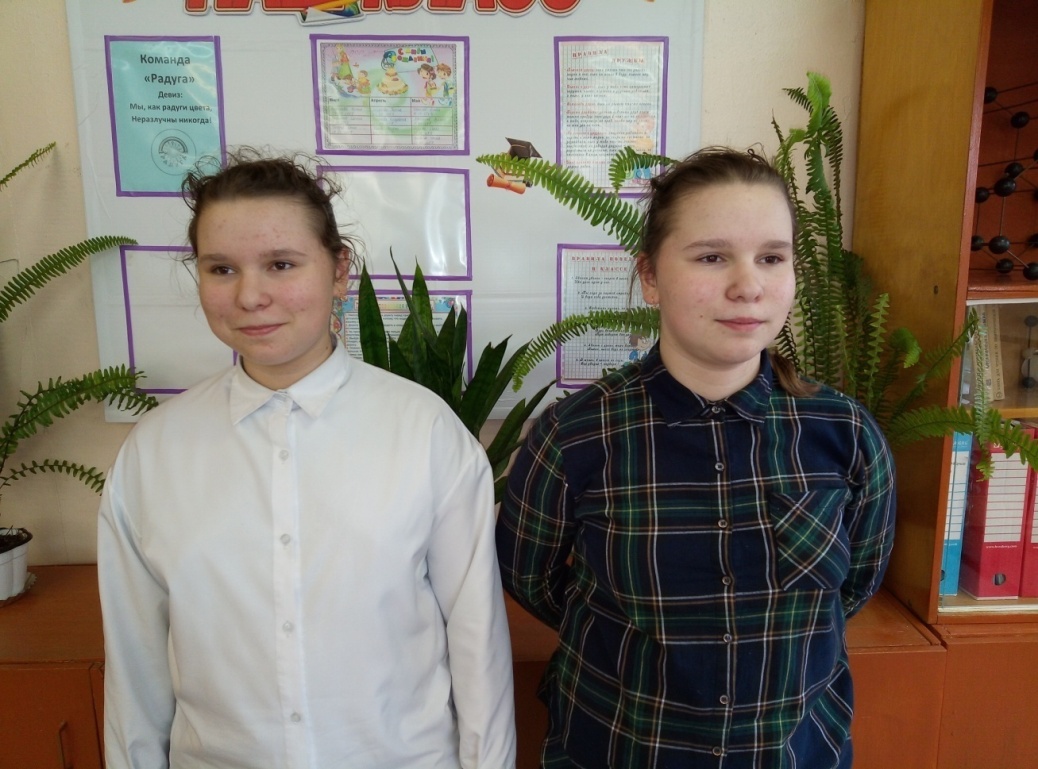 Таблица № 1 «Сравнение фенотипов Елизаветы и Полины Смирновых »Таблица № 2 « Сравнение уровня самооценки у Смирновых Елизаветы и Полины»Таблица № 3 «Сравнение вкусов и интересов Елизаветы и Полины Смирновых»ПризнакЕлизаветаПолинаДата рождения22.04.200722.04.2007Рост при рождении44см44смВес при рождении2,400кг2,450кгОчерёдность рождения21Рост164см163смВес65кг62кгДлина руки7272Длина ноги8482Доминирующая рукаправаяправаяВеснушкинетнетЦвет глазкариекариеЦвет волосТемно русыеТемно русыеСтруктура волоспрямыепрямыеФорма носапрямойпрямойЛичностные качества ЕлизаветаЕлизаветаПолинаХорошийДаДаДаДобрыйДаДаДаУмный Не знаюНе знаюНе знаюАккуратныйНе знаюНе знаюДаПослушныйНе знаюНе знаюДаВнимательныйДаДаДаВежливыйНе знаюНе знаюДаТрудолюбивыйТрудолюбивыйНе знаюДаЧестныйЧестныйДа ДаПредпочтенияЕлизаветаПолина любимый цветчерныйбелыйлюбимое имяАртемПолиналюбимое дереводубкленлюбимый кинофильм«Приключения в тридевятом царстве»«Оно2»любимый плодяблокояблоколюбимая ягодаклубникаарбузлюбимый праздникДень рожденияДень рождениялюбимый день неделисубботавоскресеньелюбимое животноекоткот